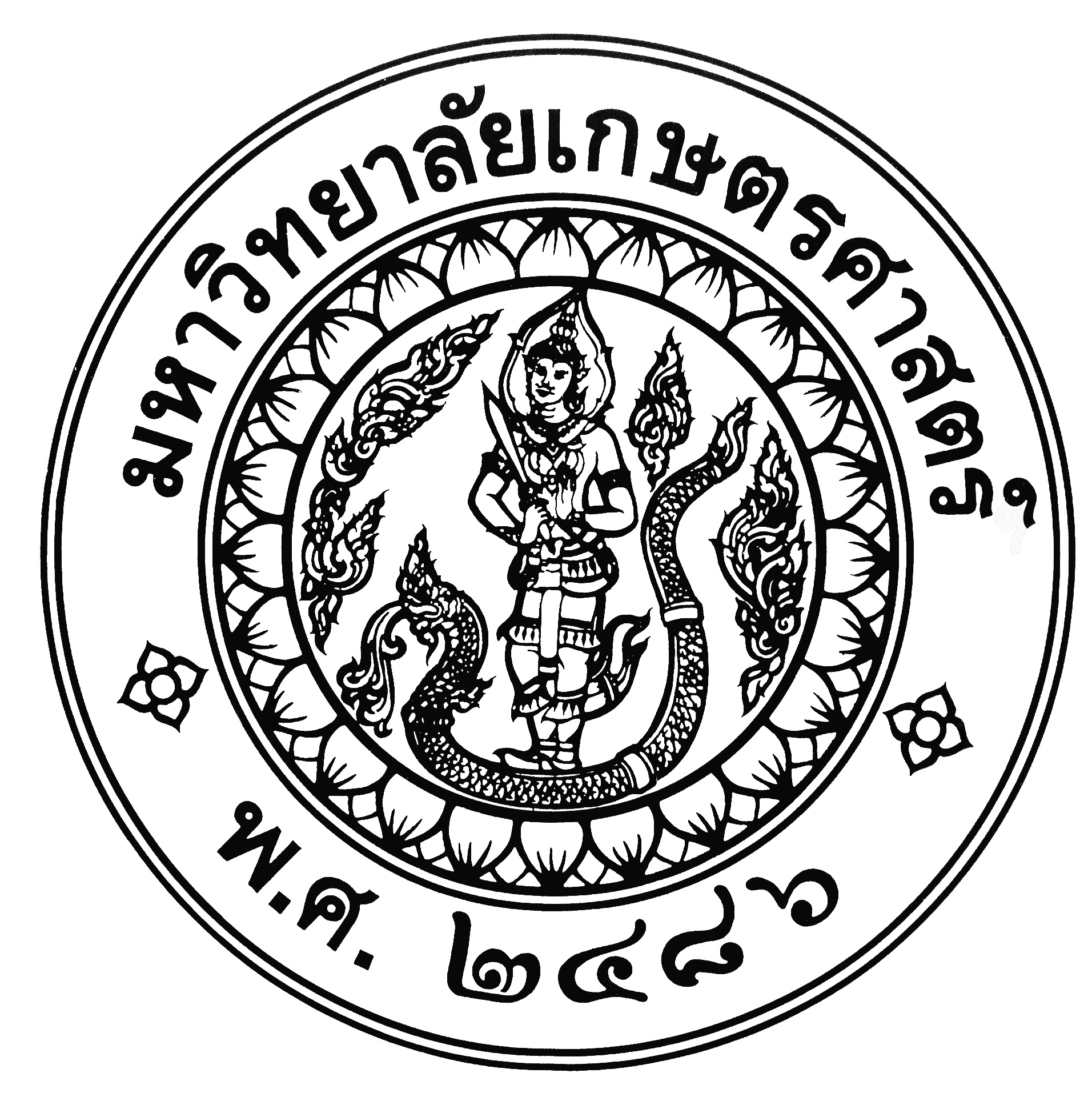 บันทึกข้อความส่วนงาน   โรงเรียนสาธิตแห่งมหาวิทยาลัยเกษตรศาสตร์ ศูนย์วิจัยและพัฒนาการศึกษา   โทร. 0-2942-8800-9ที่ อว 6501.1107/                                  	     วันที่           เรื่อง    การรายงานผลการปฏิบัติโครงการ / กิจกรรม …………………………………………………………………………………………เรียน	 ผู้อำนวยการ		ตามที่ได้รับอนุมัติการจัดโครงการ / กิจกรรม.............................................................................................................. ซึ่งเสนอไว้ใน ธก. 2 ตามบันทึกข้อความ ลงวันที่........................เดือน.........................................................................พ.ศ...........................จึงขอสรุปผลการปฏิบัติกิจกรรมดังนี้ตอนที่ 1	งบประมาณและผลการดำเนินงาน ไม่มีค่าใช้จ่ายในการดำเนินงาน 	             มีค่าใช้จ่ายในการดำเนินงาน (แนบหลักฐานค่าใช้จ่าย) ยอดเงินคงเหลือ...........................................บาท (.........................................................................................................................)		 ลงนามผู้จ่ายเงินคงเหลือคืน................................................................ วันที่.............../...................../..................		 ลงนามผู้รับเงินคงเหลือคืน.................................................................. วันที่............../...................../..................1. ผลการดำเนินงานการจัดกิจกรรมสำหรับ อาจารย์ 		 เจ้าหน้าที่ พนักงานทั่วไป 		 อื่นๆ (โปรดระบุ)................................................................................................ ตรงตามวัตถุประสงค์	 ไม่ตรงตามวัตถุประสงค์ บรรลุเป้าหมาย		 ไม่บรรลุเป้าหมายจำนวนผู้เข้าร่วมกิจกรรม คิดเป็นร้อยละ........................................จำนวนผู้เข้าร่วมกิจกรรมมีความพึงพอใจในการจัดกิจกรรม คิดเป็นร้อยละ.......................จำนวนผู้เข้าร่วมกิจกรรมมีความรู้และประสบการณ์เพิ่มขึ้น คิดเป็นร้อยละ.......................2.  ปัญหาและข้อเสนอแนะต่อผู้บริหาร................................................................................................................................................................................................................................................................................................................................................................................................................................................................................................................................................................................................................................................................................................................................................................................................................................................................................................................................................................................................................................................................................................................................................................................................................................................................................................................................................................................................................................................................................................................................................................................................................................................................................................................................................................................................................................................................................................................................................................................................................................................................................................................................................................................................................................................................................................................................................................................................................................................................................................................................................กง.สธ.1/56               บันทึกข้อความ                  ส่วนงาน   โรงเรียนสาธิตแห่งมหาวิทยาลัยเกษตรศาสตร์ ศูนย์วิจัยและพัฒนาการศึกษา โทร 0 2942 8800-9                              ที่       อว 6501.1107/  	                 วันที่                                                                            .                                                    เรื่อง   ขออนุมัติค่าใช้จ่ายโครงการ/กิจกรรม .............................................................................................................    เรียน    ผู้อำนวยการ	ฝ่าย...........................................................................งาน/ศูนย์........................................................ได้รับอนุมัติโครงการ/กิจกรรม .........................................................................................................................................วันที่...................เดือน..................................พ.ศ........................... สถานที่ ................................................................... ตามเอกสาร ธก.2 ดังแนบ  บัดนี้การดำเนินงานได้เสร็จสิ้นแล้วรวมค่าใช้จ่ายเป็นเงินทั้งสิ้น จำนวน ............................... บาท (………………………………………………………………………………………………..)  จึงเรียนมาเพื่อโปรดพิจารณาอนุมัติ  ค่าใช้จ่ายในการดำเนินงาน จำนวน ..................................... บาท(………………………………………………………………………………………..) ตามรายละเอียดหลักฐานการจ่ายที่แนบข้างท้าย 							( ..................................................................................... )							ตำแหน่ง ..........................................................................รายละเอียดเงินที่จ่าย  (ต่อ)รายรับรายรับจำนวนเงิน (บาท)รายจ่ายรายจ่ายจำนวนเงิน (บาท)1.	เงินรายได้/เงินอุดหนุนโรงเรียนสาธิตฯ2.  	เงินสนับสนุนจากสมาคมผู้ปกครองและครูฯ3.	เงินสนับสนุนจากผู้ปกครองนักเรียน	..........................คนๆ ละ.......................บาท4.	งบสนับสนุนค่าใช้จ่ายในการจัดการศึกษาตั้งแต่	ระดับอนุบาลจนจบการศึกษาขั้นพื้นฐาน     5.	อื่นๆ............................................................	-	โครงการการศึกษานานาชาติ	-	โครงการการศึกษาพหุภาษา1.	เงินรายได้/เงินอุดหนุนโรงเรียนสาธิตฯ2.  	เงินสนับสนุนจากสมาคมผู้ปกครองและครูฯ3.	เงินสนับสนุนจากผู้ปกครองนักเรียน	..........................คนๆ ละ.......................บาท4.	งบสนับสนุนค่าใช้จ่ายในการจัดการศึกษาตั้งแต่	ระดับอนุบาลจนจบการศึกษาขั้นพื้นฐาน     5.	อื่นๆ............................................................	-	โครงการการศึกษานานาชาติ	-	โครงการการศึกษาพหุภาษา........................................................................……………….....................................1.	ค่าเบี้ยเลี้ยง.......................คน.....................วัน2.	ค่าที่พัก.............................คน.....................วัน3.	ค่าสมนาคุณปฏิบัติงานเฉพาะกิจนอกเวลาราชการในวันทำการ/    วันหยุด ...............คน...............วัน4.	เงินช่วยเหลือพนักงานขับรถ...................คน...................วัน5.	ค่าตอบแทนวิทยากร.....................คน........................ชั่วโมง	……………………………………………………………………………………..6.  ค่าน้ำมันรถ/น้ำมันหล่อลื่น7.  ค่ายานพาหนะ8. ค่าทางด่วน9. ค่าอาหารว่าง เช้า/บ่าย........................คน..........................มื้อ10. ค่าอาหารเช้า/กลางวัน/เย็น.................คน..........................มื้อ11. ค่าของรางวัลสำหรับนักเรียน..............................................ชิ้น12. ค่าของที่ระลึก.....................................................................ชิ้น13. ค่าวัสดุอุปกรณ์.........................................................................14. อื่นๆ..........................................................................................	..................................................................................................	..................................................................................................1.	ค่าเบี้ยเลี้ยง.......................คน.....................วัน2.	ค่าที่พัก.............................คน.....................วัน3.	ค่าสมนาคุณปฏิบัติงานเฉพาะกิจนอกเวลาราชการในวันทำการ/    วันหยุด ...............คน...............วัน4.	เงินช่วยเหลือพนักงานขับรถ...................คน...................วัน5.	ค่าตอบแทนวิทยากร.....................คน........................ชั่วโมง	……………………………………………………………………………………..6.  ค่าน้ำมันรถ/น้ำมันหล่อลื่น7.  ค่ายานพาหนะ8. ค่าทางด่วน9. ค่าอาหารว่าง เช้า/บ่าย........................คน..........................มื้อ10. ค่าอาหารเช้า/กลางวัน/เย็น.................คน..........................มื้อ11. ค่าของรางวัลสำหรับนักเรียน..............................................ชิ้น12. ค่าของที่ระลึก.....................................................................ชิ้น13. ค่าวัสดุอุปกรณ์.........................................................................14. อื่นๆ..........................................................................................	..................................................................................................	...........................................................................................................................................................………….…….………………..……….……….…………….….……….……….………………..………………..………………..………………..………………..………………..รวมรวมรวมรวมจำนวนเงิน (ตัวอักษร)จำนวนเงิน (ตัวอักษร)                                                                                                                                                                แบบ บ.จ.2มหาวิทยาลัยเกษตรศาสตร์                                                                                                                                                                แบบ บ.จ.2มหาวิทยาลัยเกษตรศาสตร์                                                                                                                                                                แบบ บ.จ.2มหาวิทยาลัยเกษตรศาสตร์                                                                                                                                                                แบบ บ.จ.2มหาวิทยาลัยเกษตรศาสตร์                                                                                                                                                                แบบ บ.จ.2มหาวิทยาลัยเกษตรศาสตร์                                                                                                                                                                แบบ บ.จ.2มหาวิทยาลัยเกษตรศาสตร์บัญชีตกลงเงินยืมทดรองราชการชั่วคราว ครั้งที่ .....................บัญชีตกลงเงินยืมทดรองราชการชั่วคราว ครั้งที่ .....................บัญชีตกลงเงินยืมทดรองราชการชั่วคราว ครั้งที่ .....................กอง คณะศึกษาศาสตร์              แผนก โรงเรียนสาธิตแห่งมหาวิทยาลัยเกษตรศาสตร์ ศูนย์วิจัยและพัฒนาการศึกษากอง คณะศึกษาศาสตร์              แผนก โรงเรียนสาธิตแห่งมหาวิทยาลัยเกษตรศาสตร์ ศูนย์วิจัยและพัฒนาการศึกษากอง คณะศึกษาศาสตร์              แผนก โรงเรียนสาธิตแห่งมหาวิทยาลัยเกษตรศาสตร์ ศูนย์วิจัยและพัฒนาการศึกษากอง คณะศึกษาศาสตร์              แผนก โรงเรียนสาธิตแห่งมหาวิทยาลัยเกษตรศาสตร์ ศูนย์วิจัยและพัฒนาการศึกษากอง คณะศึกษาศาสตร์              แผนก โรงเรียนสาธิตแห่งมหาวิทยาลัยเกษตรศาสตร์ ศูนย์วิจัยและพัฒนาการศึกษากอง คณะศึกษาศาสตร์              แผนก โรงเรียนสาธิตแห่งมหาวิทยาลัยเกษตรศาสตร์ ศูนย์วิจัยและพัฒนาการศึกษาที่ อว 6501.1107/ที่ อว 6501.1107/วันที่ ..................................................................................... พ.ศ. ...........................................วันที่ ..................................................................................... พ.ศ. ...........................................วันที่ ..................................................................................... พ.ศ. ...........................................วันที่ ..................................................................................... พ.ศ. ...........................................                           ข้าพเจ้า............................................................................................................................................................                           ข้าพเจ้า............................................................................................................................................................                           ข้าพเจ้า............................................................................................................................................................                           ข้าพเจ้า............................................................................................................................................................                           ข้าพเจ้า............................................................................................................................................................                           ข้าพเจ้า............................................................................................................................................................ได้รับเงินยืมทดรองจาก คณะศึกษาศาสตร์  รร.สาธิตฯ   ตามใบยืมที่ ...............................................................................................ได้รับเงินยืมทดรองจาก คณะศึกษาศาสตร์  รร.สาธิตฯ   ตามใบยืมที่ ...............................................................................................ได้รับเงินยืมทดรองจาก คณะศึกษาศาสตร์  รร.สาธิตฯ   ตามใบยืมที่ ...............................................................................................ได้รับเงินยืมทดรองจาก คณะศึกษาศาสตร์  รร.สาธิตฯ   ตามใบยืมที่ ...............................................................................................ได้รับเงินยืมทดรองจาก คณะศึกษาศาสตร์  รร.สาธิตฯ   ตามใบยืมที่ ...............................................................................................ได้รับเงินยืมทดรองจาก คณะศึกษาศาสตร์  รร.สาธิตฯ   ตามใบยืมที่ ...............................................................................................ลงวันที่.........../............../.............. เป็นเงิน.................................................บาท ........................สตางค์  ได้นำส่งใบสำคัญคู่จ่ายแล้วลงวันที่.........../............../.............. เป็นเงิน.................................................บาท ........................สตางค์  ได้นำส่งใบสำคัญคู่จ่ายแล้วลงวันที่.........../............../.............. เป็นเงิน.................................................บาท ........................สตางค์  ได้นำส่งใบสำคัญคู่จ่ายแล้วลงวันที่.........../............../.............. เป็นเงิน.................................................บาท ........................สตางค์  ได้นำส่งใบสำคัญคู่จ่ายแล้วลงวันที่.........../............../.............. เป็นเงิน.................................................บาท ........................สตางค์  ได้นำส่งใบสำคัญคู่จ่ายแล้วลงวันที่.........../............../.............. เป็นเงิน.................................................บาท ........................สตางค์  ได้นำส่งใบสำคัญคู่จ่ายแล้วถึงครั้งที่.................................. เป็นเงิน ............................................................บาท ........................สตางค์             ถึงครั้งที่.................................. เป็นเงิน ............................................................บาท ........................สตางค์             ถึงครั้งที่.................................. เป็นเงิน ............................................................บาท ........................สตางค์             ถึงครั้งที่.................................. เป็นเงิน ............................................................บาท ........................สตางค์             ถึงครั้งที่.................................. เป็นเงิน ............................................................บาท ........................สตางค์             ถึงครั้งที่.................................. เป็นเงิน ............................................................บาท ........................สตางค์             คงเหลืออีก....................................................บาท ...................สตางค์  ได้ใช้ไปราชการต่าง ๆ  ดังมีรายละเอียดและใบสำคัญคู่จ่ายคงเหลืออีก....................................................บาท ...................สตางค์  ได้ใช้ไปราชการต่าง ๆ  ดังมีรายละเอียดและใบสำคัญคู่จ่ายคงเหลืออีก....................................................บาท ...................สตางค์  ได้ใช้ไปราชการต่าง ๆ  ดังมีรายละเอียดและใบสำคัญคู่จ่ายคงเหลืออีก....................................................บาท ...................สตางค์  ได้ใช้ไปราชการต่าง ๆ  ดังมีรายละเอียดและใบสำคัญคู่จ่ายคงเหลืออีก....................................................บาท ...................สตางค์  ได้ใช้ไปราชการต่าง ๆ  ดังมีรายละเอียดและใบสำคัญคู่จ่ายคงเหลืออีก....................................................บาท ...................สตางค์  ได้ใช้ไปราชการต่าง ๆ  ดังมีรายละเอียดและใบสำคัญคู่จ่ายเป็นจำนวนเงิน......................................................................................บาท .............................สตางค์  เหลือตัวเงินส่งคืนเป็นจำนวนเงิน......................................................................................บาท .............................สตางค์  เหลือตัวเงินส่งคืนเป็นจำนวนเงิน......................................................................................บาท .............................สตางค์  เหลือตัวเงินส่งคืนเป็นจำนวนเงิน......................................................................................บาท .............................สตางค์  เหลือตัวเงินส่งคืนเป็นจำนวนเงิน......................................................................................บาท .............................สตางค์  เหลือตัวเงินส่งคืนเป็นจำนวนเงิน......................................................................................บาท .............................สตางค์  เหลือตัวเงินส่งคืนเป็นจำนวนเงิน.........................................บาท ........................สตางค์เป็นจำนวนเงิน.........................................บาท ........................สตางค์เป็นจำนวนเงิน.........................................บาท ........................สตางค์เป็นจำนวนเงิน.........................................บาท ........................สตางค์วันจ่ายใบสำคัญที่รายการรายการจำนวนเงินจำนวนเงินหมายเหตุวันจ่ายใบสำคัญที่รายการรายการบาทสต.หมายเหตุให้หักบัญชีตามนี้................................................................(...............................................................)คณบดีคณะศึกษาศาสตร์ผู้ยืม .......................................................ตำแหน่ง .................................................เงินที่จ่ายเป็นประเภทเงินที่จ่ายเป็นประเภทเงินที่จ่ายเป็นประเภทจำนวนเงิน   ได้ตรวจถูกต้องแล้ว                   ได้ตรวจถูกต้องแล้ว                   ได้ตรวจถูกต้องแล้ว                   ได้ตรวจถูกต้องแล้ว                   ได้ตรวจถูกต้องแล้ว                   ได้ตรวจถูกต้องแล้ว                   ได้ตรวจถูกต้องแล้ว                   ได้ตรวจถูกต้องแล้ว                   ได้ตรวจถูกต้องแล้ว                			รวม			รวม			รวมตัวเงินคงเหลือได้นำส่งคืนตัวเงินคงเหลือได้นำส่งคืนตัวเงินคงเหลือได้นำส่งคืนรวมเท่ากับเงินที่ค้างรวมเท่ากับเงินที่ค้างรวมเท่ากับเงินที่ค้างวันจ่ายใบสำคัญที่รายการจำนวนเงินจำนวนเงินหมายเหตุวันจ่ายใบสำคัญที่รายการบาทสต.หมายเหตุแบบ บ.จ.2